Администрациягорода ВолгодонскаПОСТАНОВЛЕНИЕ22.08.2013											№   3358г.ВолгодонскОб утверждении Положения о порядкепроведения оценки качества управления финансами главными распорядителями средств местного бюджетаВ соответствии с Федеральным законом от 06.10.2003 №131-ФЗ «Об общих принципах организации местного самоуправления в Российской Федерации», Уставом муниципального образования «Город Волгодонск» и в целях повышения эффективности использования расходов бюджета города Волгодонска и качества управления средствами бюджета города Волгодонска главными распорядителями средств местного бюджетаПОСТАНОВЛЯЮ:1 Утвердить Положение о порядке проведения оценки качества управления финансами главными распорядителями средств местного бюджета согласно приложению 1. 2 Утвердить Методику оценки качества управления финансами главными распорядителями средств местного бюджета согласно приложению 2. 3 Финансовому управлению города Волгодонска (Н.В. Белякова) проводить оценку качества управления финансами главными распорядителями средств местного бюджета в соответствии с Положением о порядке проведения оценки и Методикой оценки качества управления финансами главными распорядителями средств местного бюджета, утвержденных настоящим постановлением. 4 Признать утратившим силу постановление Администрации города Волгодонска от 08.08.2011 №2088 «Об утверждении Положения о порядке проведения мониторинга и Методики оценки качества управления финансами главных распорядителей средств местного бюджета»5 Постановление вступает в силу со дня его подписания.6 Контроль за исполнением постановления возложить на заместителя главы Администрации города Волгодонска по экономике и финансам И.В. СтоляраМэр города Волгодонска							В.А.ФирсовПроект вноситФинансовое управление города 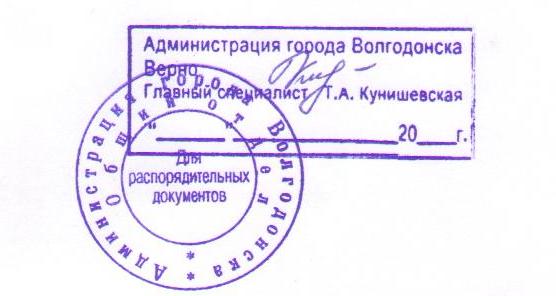 Приложение 1к постановлению Администрации города Волгодонскаот  22.08.2013 № 3358Положение о порядке проведения оценки качества управления финансами главными распорядителями средств местного бюджета1 Общие положения1.1 Настоящее Положение определяет порядок проведения оценки качества управления финансами, осуществляемую главными распорядителями средств местного бюджета, включая анализ и оценки совокупности процессов и процедур, обеспечивающих результативность использования бюджетных средств и охватывающих все элементы бюджетного процесса: составление проекта бюджета, исполнение бюджета, учет и отчетность, осуществление финансового контроля.1.2 Оценка проводится по перечню показателей, характеризующих качество управления финансами главными распорядителями средств местного бюджета (далее - ГРБС).1.3 Оценке подлежат главные распорядители средств местного бюджета, утвержденные решением Волгодонской городской Думы о бюджете города Волгодонска на финансовый год.1.4 Оценка качества управления финансами ГРБС осуществляется Финансовым управлением города Волгодонска (далее – Финансовое управление) по двум группам ГРБС.К первой группе относятся ГРБС, имеющие подведомственные муниципальные учреждения, ко второй группе - ГРБС, не имеющие подведомственных муниципальных учреждений.1.5 Оценка качества управления финансами проводится за 1 полугодие 2013 года до 15 сентября 2013 года, далее за I полугодие до 1 сентября текущего года, и по итогам года - до 1 апреля года, следующего за отчетным на основании данных ГРБС в соответствии с утвержденной Методикой оценки качества управления финансами главными распорядителями средств местного бюджета (далее Методика) по показателям, представленным в приложении 1 к Методике. 2 Сроки и порядок оценки качества управления финансами2.1 ГРБС в соответствии с перечнем показателей, указанных в приложении 1 к Методике, представляют в Финансовое управление информацию, необходимую для расчета оценки управления финансами за I полугодие 2013 года до 1 сентября 2013 года, далее за 1 полугодие до 1 августа текущего года, и за год - до 1 марта года, следующего за отчетным, по форме, приведенной в приложении 2 к Методике. 2.2 Финансовое управление при проверке представляемой ему информации вправе затребовать от ГРБС подтверждающие документы и материалы. 2.3 Для проведения оценки качества управления финансами используются следующие источники информации: - ежемесячные и годовые отчеты ГРБС, получателей бюджетных средств (бухгалтерская, бюджетная) отчетность; - результаты проведенных в отношении ГРБС и подведомственных им учреждений в течение отчетного периода (полугодия, год) контрольных мероприятий Контрольно-счетной палатой Ростовской области, Контрольно-счетной палатой города Волгодонска, Финансового управления и других органов; - пояснительные записки ГРБС;- иные документы и материалы.2.4 Результаты проведенной оценки качества управления финансами соответствующего ГРБС за отчетный период Финансовое управление направляет соответствующему ГРБС в течение 5 рабочих дней со дня подведения итогов.2.5 Финансовое управление направляет Мэру города Волгодонска сводный итоговый рейтинг ГРБС по качеству управления финансами, по форме согласно приложению 3 к Методике за I полугодие до 1 октября текущего года, и за год - до 1 мая года, следующего за отчетным.2.6 Сводный рейтинг ГРБС по качеству управления финансами размещается на официальном сайте Администрации города Волгодонска в сети Интернет.2.7 Результаты мониторинга оценки качества управления финансами ГРБС учитываются при оценке деятельности ГРБС.Управляющий делами 							И.В. ОрловаПриложение 2к постановлению Администрации города Волгодонскаот  22.08.2013 № 3358МЕТОДИКАоценки качества управления финансами главными распорядителями средств местного бюджета1 Общие положенияМетодика оценки качества управления финансами главными распорядителями средств местного бюджета (далее - Методика) определяет состав показателей, характеризующих качество управления финансами, а также алгоритм расчета оценки качества управления финансами главными распорядителями средств местного бюджета и формирование сводного рейтинга ГРБС по качеству управления финансами.2 Показатели качества управления финансами2.1 Перечень показателей оценки качества управления финансами ГРБС приведен в приложении 1 к Методике.2.2 Перечень исходных данных для проведения оценки качества управления финансами ГРБС приведен в приложении 2 к Методике.Исходные данные и единицы измерения (графы 2, 3 таблицы) определяются исходя из перечня показателей, приведенных в приложении 1 к Методике.Источники информации, содержащие значения исходных данных, указаны в графе 4 таблицы.Данные в графу 5 таблицы указанного перечня вносятся ГРБС. В случае если ГРБС не располагает необходимыми данными по какому-либо показателю, то в соответствующую ячейку таблицы вписываются слова "нет данных".2.3 В случае, если по отдельному ГРБС отсутствуют данные, необходимые для расчета конкретного показателя, то показатель считается неприменимым.2.4 Расчет оценочных показателей производится на основании данных, согласованных или скорректированных по результатам проверки Финансового управления.3 Оценка качества управления финансами главными распорядителями средств местного бюджета 3.1 Оценка качества управления финансами рассчитывается на основании балльной оценки по каждому из показателей, указанных в приложении 1 к Методике.3.2 Максимальная оценка, которая может быть получена по каждому из показателей, равна 5 баллам, максимальная суммарная оценка, в случае применимости всех показателей, равна 75 баллам.3.3 Минимальная оценка, которая может быть получена по каждому из показателей, а также минимальная суммарная оценка равна 0 баллов.3.4 Балльная оценка по каждому из показателей рассчитывается в следующем порядке:- в формулу, приведенную в графе 2 таблицы приложения 1 к Методике, подставить требуемые исходные данные и произвести необходимые вычисления;- определить, какому из диапазонов, приведенных в графе 2 таблицы приложения 1 к Методике, принадлежит полученный результат вычислений;- зафиксировать балл, соответствующий выбранному диапазону, на основании графы 4 таблицы приложения 1 к Методике.3.5 Суммарная оценка качества управления финансами (КФМ) каждого ГРБС осуществляется по следующей формуле: КФМ = SUM Kj, где: K - значение оценки показателя;j - номер показателя оценки.4 Анализ качества управления финансами и формирование рейтинга главных распорядителей средств местного бюджета4.1 Анализ качества управления финансами производится по следующим направлениям:- по уровню оценок, полученных ГРБС по каждому из показателей;- по суммарной оценке, полученной каждым ГРБС по применимым к нему показателям;- по средней оценке уровня управления финансами ГРБС.4.2 При анализе качества управления финансами по уровню оценок, полученных ГРБС по каждому из показателей:- производится расчет среднего значения оценки, полученной всеми ГРБС по каждому из показателей;- определяются ГРБС, имеющие по оцениваемому показателю неудовлетворительные результаты.4.3 Расчет среднего значения оценки по каждому из показателей (SPj) производится по следующей формуле:SPj = SUM Kj / n, где:K - значение оценки показателя по ГРБС;j – номер показателя;n - общее количество ГРБС, к которым применим данный показатель.4.4 ГРБС имеет по оцениваемому показателю неудовлетворительные результаты в одном из следующих случаев:- если среднее значение оценки всех ГРБС (SPj) больше 3 баллов, при этом индивидуальная оценка ГРБС по показателю, ниже среднего значения оценки всех ГРБС (SPj) по показателю и (или) ниже 3 баллов;- если среднее значение оценки всех ГРБС (SPj) меньше 3 баллов и индивидуальная оценка ГРБС по показателю ниже 3 баллов.4.5 Анализ качества управления финансами по совокупности оценок, полученных каждым ГРБС по применимым к нему показателям, производится на основании сопоставления суммарной оценки качества управления финансами ГРБС и максимально возможной оценки, которую может получить ГРБС за качество управления финансами исходя из применимости показателей.4.6 Уровень качества управления финансами (Q) по совокупности оценок, полученных каждым ГРБС по применимым к нему показателям, рассчитывается по следующей формуле:Q = КФМ / MAX, где:КФМ - суммарная оценка качества управления финансами ГРБС;MAX - максимально возможная оценка, которую может получить ГРБС за качество управления финансами исходя из применимости показателей.4.7 Чем выше значение показателя "Q", тем выше уровень качества управления финансами ГРБС. Максимальный уровень качества составляет 1,0.4.8 По суммарной оценке, полученной каждым ГРБС, рассчитывается рейтинговая оценка качества управления финансами каждого ГРБС, и формируется сводный рейтинг, ранжированный по убыванию рейтинговых оценок ГРБС. 4.9 Рейтинговая оценка каждого ГРБС (R) за качество управления финансами рассчитывается по следующей формуле: R = Q x 5, где: Q - уровень качества управления финансами ГРБС. Максимальная рейтинговая оценка, которая может быть получена ГРБС за качество управления финансами, равна 5 баллам. 4.10 Сводный рейтинг, ранжированный по убыванию оценок качества управления финансами ГРБС, составляется по форме согласно приложению 3 к Методике. Оценка среднего уровня качества управления финансами ГРБС (MR) рассчитывается по следующей формуле: MR = SUM R / n, где: SUM R - сумма рейтинговых оценок ГРБС, принявших участие в оценке качества управления финансами; n - количество ГРБС, принявших участие в оценке качества управления финансами. 4.11 В целях проведения анализа в таблицу со сводным рейтингом качества управления финансами ГРБС также заносится информация о суммарной оценке качества управления финансами ГРБС (графа 4 таблицы приложения 3 к Методике) и максимально возможная оценка, которую может получить ГРБС за качество управления финансами исходя из применимости показателей (графа 5 таблицы приложения 3 к Методике). Управляющий делами 							И.В. ОрловаПриложение 1к Методике оценки качества управления финансами главных распорядителей средств местного бюджетаПЕРЕЧЕНЬ ПОКАЗАТЕЛЕЙ КАЧЕСТВА УПРАВЛЕНИЯ ФИНАНСАМИ ГЛАВНЫМИ РАСПОРЯДИТЕЛЯМИ СРЕДСТВ МЕСТНОГО БЮДЖЕТАПриложение 2 к Методике оценки качества управления финансами главных распорядителей средств местного бюджетаПЕРЕЧЕНЬ ИСХОДНЫХ ДАННЫХ ДЛЯ ПРОВЕДЕНИЯ ОЦЕНКИ КАЧЕСТВА УПРАВЛЕНИЯ ФИНАНСАМИ ГЛАВНЫХ РАСПОРЯДИТЕЛЕЙ СРЕДСТВ МЕСТНОГО БЮДЖЕТА Дата заполнения ГРБС «___»_________________20___г.____________________________________________________________ 
(наименование главного распорядителя средств местного бюджета)Руководитель ГРБС   ________________ Фамилия И.О., контактный телефон. Исполнитель в ГРБС ________________ Фамилия И.О., контактный телефон.Приложение 3к Методике оценки качества управления финансам главных распорядителей средств местного бюджетаСВОДНЫЙ РЕЙТИНГ ГЛАВНЫХ РАСПОРЯДИТЕЛЕЙ СРЕДСТВ МЕСТНОГО БЮДЖЕТА ПО КАЧЕСТВУ УПРАВЛЕНИЯ ФИНАНСАМИ Наименование показателяРасчет показателя (Р)Единица измеренияОценка по показателю (Кj)Комментарий122345Р1 Своевременность и качественность представления планового и уточненного реестра расходных обязательств ГРБС (далее - РРО) Р1 Представление планового (уточненного) РРО ГРБС в Финансовое управление в срок, установленный постановлением Администрации города Волгодонска о порядке и сроках разработки проекта бюджета на очередной финансовый год и плановый периодР1 Представление планового (уточненного) РРО ГРБС в Финансовое управление в срок, установленный постановлением Администрации города Волгодонска о порядке и сроках разработки проекта бюджета на очередной финансовый год и плановый периодР1 Своевременность и качественность представления планового и уточненного реестра расходных обязательств ГРБС (далее - РРО) своевременносвоевременно5Р1 Своевременность и качественность представления планового и уточненного реестра расходных обязательств ГРБС (далее - РРО) с нарушением срокас нарушением срока3Р2 Своевременность и качественность представления докладов о результатах и основных направлениях деятельности (далее ДРОНД) Р2 Представление ДРОНДа в  Финансовое управление в срок, установленный постановлением Администрации города Волгодонска от 26.04.2012 № 1119 «О совершенствовании порядка подготовки и представления докладов о результатах и основных направлениях деятельности главных распорядителей средств местного бюджета»Р2 Представление ДРОНДа в  Финансовое управление в срок, установленный постановлением Администрации города Волгодонска от 26.04.2012 № 1119 «О совершенствовании порядка подготовки и представления докладов о результатах и основных направлениях деятельности главных распорядителей средств местного бюджета»Р2 Своевременность и качественность представления докладов о результатах и основных направлениях деятельности (далее ДРОНД) своевременно своевременно 5Р2 Своевременность и качественность представления докладов о результатах и основных направлениях деятельности (далее ДРОНД) с нарушением срокас нарушением срока3Р3 Доля бюджетных ассигнований, представленных в программном виде Р3 = Sмп / S x 100%, где: 
Sмп - объем плановых бюджетных ассигнований ГРБС на отчетный (текущий) финансовый год, в соответствии со сводной бюджетной росписью местного бюджета на отчетный (текущий) финансовый год с учетом внесенных изменений, сформированных в рамках муниципальных программ; S - общая сумма бюджетных ассигнований ГРБС предусмотренная сводной бюджетной росписью местного бюджета на отчетный (текущий) финансовый год с учетом внесенных изменений за исключением расходов на содержание органов местного самоуправления, расходов за счет средств резервного фонда Администрации города Волгодонска и иным образом зарезервированных средств, расходов на обслуживание муниципального долга и исполнение судебных актов по искам Р3 = Sмп / S x 100%, где: 
Sмп - объем плановых бюджетных ассигнований ГРБС на отчетный (текущий) финансовый год, в соответствии со сводной бюджетной росписью местного бюджета на отчетный (текущий) финансовый год с учетом внесенных изменений, сформированных в рамках муниципальных программ; S - общая сумма бюджетных ассигнований ГРБС предусмотренная сводной бюджетной росписью местного бюджета на отчетный (текущий) финансовый год с учетом внесенных изменений за исключением расходов на содержание органов местного самоуправления, расходов за счет средств резервного фонда Администрации города Волгодонска и иным образом зарезервированных средств, расходов на обслуживание муниципального долга и исполнение судебных актов по искам %Оценивается качество работы по осуществлению ГРБС расходов с использованием бюджетирования, ориентированного на результатР3 Доля бюджетных ассигнований, представленных в программном виде Р3 = 100% Р3 = 100% 5Р3 Доля бюджетных ассигнований, представленных в программном виде Р3 >= 90% Р3 >= 90% 4Р3 Доля бюджетных ассигнований, представленных в программном виде Р3 >= 80% Р3 >= 80% 3Р3 Доля бюджетных ассигнований, представленных в программном виде Р3 >= 70%Р3 >= 70%2Р3 Доля бюджетных ассигнований, представленных в программном виде Р3 >= 50%Р3 >= 50%1Р3 Доля бюджетных ассигнований, представленных в программном виде Р3 < 50%Р3 < 50%0Р4 Доля бюджетных ассигнований на предоставление муниципальных услуг (работ) физическим и юридическим лицам, оказываемых муниципальными учреждениями в соответствии с муниципальными заданиями в общем объеме расходов ГРБС за исключением расходов на содержание органов местного самоуправления, расходов за счет средств резервного фонда Администрации города Волгодонска и иным образом зарезервированных средств, расходов на обслуживание муниципального долга, исполнение судебных актов по искам и целевых субсидийР4 = Sму / S x 100%, где: 
Sму - объем бюджетных ассигнований ГРБС на предоставление муниципальных услуг (работ) физическим и юридическим лицам, оказываемых ГРБС и подведомственными муниципальными учреждениями в соответствии с муниципальными заданиями; 
S - общая сумма бюджетных ассигнований ГРБС, предусмотренная сводной бюджетной росписью местного бюджета на отчетный (текущий) финансовый год с учетом внесенных изменений за исключением расходов на содержание органов местного самоуправления, расходов за счет средств резервного фонда Администрации города Волгодонска и иным образом зарезервированных средств, расходов на обслуживание муниципального долга, исполнение судебных актов по искам и целевых субсидийР4 = Sму / S x 100%, где: 
Sму - объем бюджетных ассигнований ГРБС на предоставление муниципальных услуг (работ) физическим и юридическим лицам, оказываемых ГРБС и подведомственными муниципальными учреждениями в соответствии с муниципальными заданиями; 
S - общая сумма бюджетных ассигнований ГРБС, предусмотренная сводной бюджетной росписью местного бюджета на отчетный (текущий) финансовый год с учетом внесенных изменений за исключением расходов на содержание органов местного самоуправления, расходов за счет средств резервного фонда Администрации города Волгодонска и иным образом зарезервированных средств, расходов на обслуживание муниципального долга, исполнение судебных актов по искам и целевых субсидий%Позитивно расценивается рост доли бюджетных ассигнований на предоставление муниципальных услуг (работ) физическим и юридическим лицам, оказываемых ГРБС и подведомственными муниципальными учреждениями в соответствии с муниципальными заданиями.Целевым ориентиром для ГРБС является значение показателя, равное 100%Р4 = 100% Р4 = 100% 5Р4 >= 95% Р4 >= 95% 4Р4 >= 90% Р4 >= 90% 3Р4 >= 80%Р4 >= 80%2Р4 >= 70%Р4 >= 70%1Р4 < 70%Р4 < 70%0Р5 Исполнение расходов ГРБС за счет средств бюджета города Волгодонска к уточненным бюджетным назначениямР5 = Ркр/ Рубн х 100%,где Ркр – кассовые расходы ГРБС за счет средств бюджета города Волгодонска в отчетном периоде за исключением расходов за счет средств резервного фонда Администрации города Волгодонска, расходов на обслуживание муниципального долга и иным образом зарезервированных средств, Рубн – уточненные бюджетные назначения по расходам за счет средств бюджета города Волгодонска за исключением расходов за счет средств резервного фонда Администрации города Волгодонска, расходов на обслуживание муниципального долга и иным образом зарезервированных средствР5 = Ркр/ Рубн х 100%,где Ркр – кассовые расходы ГРБС за счет средств бюджета города Волгодонска в отчетном периоде за исключением расходов за счет средств резервного фонда Администрации города Волгодонска, расходов на обслуживание муниципального долга и иным образом зарезервированных средств, Рубн – уточненные бюджетные назначения по расходам за счет средств бюджета города Волгодонска за исключением расходов за счет средств резервного фонда Администрации города Волгодонска, расходов на обслуживание муниципального долга и иным образом зарезервированных средств%Позитивно оценивается уровень исполнения расходов за счет средств бюджета города Волгодонска за год не менее 95%, за полугодие не менее 40%Р5 Исполнение расходов ГРБС за счет средств бюджета города Волгодонска к уточненным бюджетным назначениям годполугодиеР5 Исполнение расходов ГРБС за счет средств бюджета города Волгодонска к уточненным бюджетным назначениямР5 >= 95%Р5 >= 40%5Р5 Исполнение расходов ГРБС за счет средств бюджета города Волгодонска к уточненным бюджетным назначениямР5 >= 90% Р5 >= 35% 4Р5 Исполнение расходов ГРБС за счет средств бюджета города Волгодонска к уточненным бюджетным назначениямР5 >= 85% Р5 >= 30% 3Р5 Исполнение расходов ГРБС за счет средств бюджета города Волгодонска к уточненным бюджетным назначениямР5 >= 80% Р5 >= 25% 2Р5 Исполнение расходов ГРБС за счет средств бюджета города Волгодонска к уточненным бюджетным назначениямР5 >= 70% Р5 >= 20% 1Р5 Исполнение расходов ГРБС за счет средств бюджета города Волгодонска к уточненным бюджетным назначениямР5< 70% Р5< 20% 0Р6 Доля кассовых расходов произведенных ГРБС и подведомственными ему муниципальными учреждениями в 4 квартале отчетного года Р6 = Ркр(4кв.) / Ркр х 100% ,где  Ркр(4кв.) - кассовые расходы, произведенные ГРБС и подведомственными ему муниципальными учреждениями в 4 квартале отчетного года, Ркр - кассовые расходы, произведенные ГРБС и подведомственными ему муниципальными учреждениями за отчетный год Р6 = Ркр(4кв.) / Ркр х 100% ,где  Ркр(4кв.) - кассовые расходы, произведенные ГРБС и подведомственными ему муниципальными учреждениями в 4 квартале отчетного года, Ркр - кассовые расходы, произведенные ГРБС и подведомственными ему муниципальными учреждениями за отчетный год %Целевым ориентиром является значение показателя, равное или меньше 35% Р6 Доля кассовых расходов произведенных ГРБС и подведомственными ему муниципальными учреждениями в 4 квартале отчетного года Р6< = 35% Р6< = 35% 5Р6 Доля кассовых расходов произведенных ГРБС и подведомственными ему муниципальными учреждениями в 4 квартале отчетного года 35%< Р6 < =40% 35%< Р6 < =40% 3Р6 Доля кассовых расходов произведенных ГРБС и подведомственными ему муниципальными учреждениями в 4 квартале отчетного года 40%< Р6 < 45%40%< Р6 < 45%2Р6 Доля кассовых расходов произведенных ГРБС и подведомственными ему муниципальными учреждениями в 4 квартале отчетного года Р6 => 45%Р6 => 45%0Р7 Наличие у ГРБС и подведомственных ему муниципальных учреждений просроченной дебиторской задолженности Р7 = Дтп , где Дтп - объем просроченной дебиторской задолженности ГРБС и подведомственных ему муниципальных учреждений по расчетам с дебиторами по состоянию на 1 число месяца, следующего за отчетным периодом Р7 = Дтп , где Дтп - объем просроченной дебиторской задолженности ГРБС и подведомственных ему муниципальных учреждений по расчетам с дебиторами по состоянию на 1 число месяца, следующего за отчетным периодом тыс. руб. Р7 Наличие у ГРБС и подведомственных ему муниципальных учреждений просроченной дебиторской задолженности Р8 = 0 Р8 = 0 5Р7 Наличие у ГРБС и подведомственных ему муниципальных учреждений просроченной дебиторской задолженности Р8 > 0 Р8 > 0 0Р8 Наличие у ГРБС и подведомственных ему муниципальных учреждений просроченной кредиторской задолженности Р8 = Ктп , где Ктп - объем просроченной кредиторской задолженности ГРБС и подведомственных ему муниципальных учреждений по расчетам с кредиторами по состоянию на 1 число месяца, следующего за отчетным периодомР8 = Ктп , где Ктп - объем просроченной кредиторской задолженности ГРБС и подведомственных ему муниципальных учреждений по расчетам с кредиторами по состоянию на 1 число месяца, следующего за отчетным периодомтыс. руб. Р8 Наличие у ГРБС и подведомственных ему муниципальных учреждений просроченной кредиторской задолженности Р12 = 0 Р12 = 0 5Р8 Наличие у ГРБС и подведомственных ему муниципальных учреждений просроченной кредиторской задолженности Р12 > 0 Р12 > 0 0Р9 Соблюдение сроков представления ГРБС годовой бюджетной и бухгалтерской отчетности- годовая бюджетная и бухгалтерской отчетность представлена ГРБС в установленные сроки и без замечаний- годовая бюджетная и бухгалтерской отчетность представлена ГРБС в установленные сроки и без замечаний5Позитивно оценивается соблюдение сроков ГРБС при представлении годовой бюджетной и бухгалтерской отчетности, в полном объеме и без замечанийР9 Соблюдение сроков представления ГРБС годовой бюджетной и бухгалтерской отчетности- годовая бюджетная и бухгалтерской отчетность представлена ГРБС с нарушением установленных сроков и без замечаний- годовая бюджетная и бухгалтерской отчетность представлена ГРБС с нарушением установленных сроков и без замечаний3Р9 Соблюдение сроков представления ГРБС годовой бюджетной и бухгалтерской отчетности- годовая бюджетная и бухгалтерской отчетность представлена ГРБС в установленный срок и возвращена на доработку в связи с нарушениями (ошибками)- годовая бюджетная и бухгалтерской отчетность представлена ГРБС в установленный срок и возвращена на доработку в связи с нарушениями (ошибками)2Р10 Наличие результатов контроля за исполнением муниципальных заданий на предоставление муниципальных услуг юридическим и физическим лицам в соответствии с постановлением Администрации города Волгодонска от 15.01.2010 №28- наличие отчета о результатах исполнения муниципальных заданий подведомственными учреждениями ГРБС, размещенного на официальном сайте Администрации города Волгодонска или сайтах ГРБС в информационно-телекоммуникационной сети «Интернет» (актов проверок)- наличие отчета о результатах исполнения муниципальных заданий подведомственными учреждениями ГРБС, размещенного на официальном сайте Администрации города Волгодонска или сайтах ГРБС в информационно-телекоммуникационной сети «Интернет» (актов проверок)5Позитивно расценивается наличие размещенного отчета о результатах исполнения муниципальных заданий подведомственными учреждениями ГРБС в информационно-телекоммуникационной сети «Интернет» (актов проверок)Р10 Наличие результатов контроля за исполнением муниципальных заданий на предоставление муниципальных услуг юридическим и физическим лицам в соответствии с постановлением Администрации города Волгодонска от 15.01.2010 №28- отсутствие отчета о результатах исполнения муниципальных заданий подведомственными учреждениями ГРБС- отсутствие отчета о результатах исполнения муниципальных заданий подведомственными учреждениями ГРБС0Р11 Наличие результатов оценки качества финансового менеджмента подведомственных учреждений ГРБС и формирование рейтинга на основе методики, утвержденной локальным актом ГРБС- наличие размещенного в информационно-телекоммуникационной сети «Интернет» рейтинга финансового менеджмента- наличие размещенного в информационно-телекоммуникационной сети «Интернет» рейтинга финансового менеджмента5Позитивно оценивается проведение оценки качества финансового менеджмента- отсутствие рейтинга финансового менеджмента- отсутствие рейтинга финансового менеджмента0Р12 Наличие недостач и хищений денежных средств и материальных ценностей, отраженных в бухгалтерской (бюджетной) отчетностиотсутствие недостач, хищений денежных средств и материальных средствотсутствие недостач, хищений денежных средств и материальных средств5Р12 Наличие недостач и хищений денежных средств и материальных ценностей, отраженных в бухгалтерской (бюджетной) отчетностиналичие недостач, хищений денежных средств и материальных средствналичие недостач, хищений денежных средств и материальных средств0Р13 Размещение на официальном сайте Администрации города Волгодонска информации о муниципальных программах и фактических результатах их реализацииразмещены в установленный срок согласно постановлению Администрации города Волгодонска об утверждении муниципальных программразмещены в установленный срок согласно постановлению Администрации города Волгодонска об утверждении муниципальных программ5Р13 Размещение на официальном сайте Администрации города Волгодонска информации о муниципальных программах и фактических результатах их реализациине размещеныне размещены0Р14 Размещение на официальном сайте Администрации города Волгодонска и(или) на сайтах ГРБС докладов о результатах и основных направлениях деятельности ГРБСразмещен в установленный срок согласно постановлению Администрации города Волгодонска от 26.04.2012 № 1119размещен в установленный срок согласно постановлению Администрации города Волгодонска от 26.04.2012 № 11195Р14 Размещение на официальном сайте Администрации города Волгодонска и(или) на сайтах ГРБС докладов о результатах и основных направлениях деятельности ГРБСне размещенне размещен0Р15 Своевременное обеспечение открытости и доступности информации о деятельности муниципальных учреждений на официальном сайте в сети Интернет www.bus.gov.ru согласно приказу Министерства финансов Российской Федерации от 21.07.2011 №86н:размещено в полном объеме и в срок, установленный приказом Министерства финансов Российской Федерации от 21.07.2011 №86нразмещено в полном объеме и в срок, установленный приказом Министерства финансов Российской Федерации от 21.07.2011 №86н5информация о муниципальном учреждении, подведомственному ГРБСразмещено с нарушением срока, установленного приказом Министерства финансов Российской Федерации от 21.07.2011 №86нразмещено с нарушением срока, установленного приказом Министерства финансов Российской Федерации от 21.07.2011 №86нМаксимальная оценка уменьшается:- на 1 бал, если с нарушением срока размещена только одна информация;- на 2 бала, если с нарушением срока размещены 2 информации;- на 3 бала, если с нарушением срока размещены 3 информации;- на 4 бала, если с нарушением срока размещены 4 информации;- на 5 балов, если с нарушением срока размещены 5 информаций и болееинформация о муниципальном задании и его исполнении муниципальным учреждениемразмещено с нарушением срока, установленного приказом Министерства финансов Российской Федерации от 21.07.2011 №86нразмещено с нарушением срока, установленного приказом Министерства финансов Российской Федерации от 21.07.2011 №86нМаксимальная оценка уменьшается:- на 1 бал, если с нарушением срока размещена только одна информация;- на 2 бала, если с нарушением срока размещены 2 информации;- на 3 бала, если с нарушением срока размещены 3 информации;- на 4 бала, если с нарушением срока размещены 4 информации;- на 5 балов, если с нарушением срока размещены 5 информаций и болееинформация о Плане финансово-хозяйственной деятельности муниципального учрежденияразмещено с нарушением срока, установленного приказом Министерства финансов Российской Федерации от 21.07.2011 №86нразмещено с нарушением срока, установленного приказом Министерства финансов Российской Федерации от 21.07.2011 №86нМаксимальная оценка уменьшается:- на 1 бал, если с нарушением срока размещена только одна информация;- на 2 бала, если с нарушением срока размещены 2 информации;- на 3 бала, если с нарушением срока размещены 3 информации;- на 4 бала, если с нарушением срока размещены 4 информации;- на 5 балов, если с нарушением срока размещены 5 информаций и болееинформация об операциях с целевыми средствами из бюджетаразмещено с нарушением срока, установленного приказом Министерства финансов Российской Федерации от 21.07.2011 №86нразмещено с нарушением срока, установленного приказом Министерства финансов Российской Федерации от 21.07.2011 №86нМаксимальная оценка уменьшается:- на 1 бал, если с нарушением срока размещена только одна информация;- на 2 бала, если с нарушением срока размещены 2 информации;- на 3 бала, если с нарушением срока размещены 3 информации;- на 4 бала, если с нарушением срока размещены 4 информации;- на 5 балов, если с нарушением срока размещены 5 информаций и болееинформация о бюджетных обязательствах и их исполнении (бюджетной смете)размещено с нарушением срока, установленного приказом Министерства финансов Российской Федерации от 21.07.2011 №86нразмещено с нарушением срока, установленного приказом Министерства финансов Российской Федерации от 21.07.2011 №86нМаксимальная оценка уменьшается:- на 1 бал, если с нарушением срока размещена только одна информация;- на 2 бала, если с нарушением срока размещены 2 информации;- на 3 бала, если с нарушением срока размещены 3 информации;- на 4 бала, если с нарушением срока размещены 4 информации;- на 5 балов, если с нарушением срока размещены 5 информаций и болееинформация о результатах деятельности муниципального учреждения и об использовании закрепленного за ним муниципального имуществаразмещено с нарушением срока, установленного приказом Министерства финансов Российской Федерации от 21.07.2011 №86нразмещено с нарушением срока, установленного приказом Министерства финансов Российской Федерации от 21.07.2011 №86нМаксимальная оценка уменьшается:- на 1 бал, если с нарушением срока размещена только одна информация;- на 2 бала, если с нарушением срока размещены 2 информации;- на 3 бала, если с нарушением срока размещены 3 информации;- на 4 бала, если с нарушением срока размещены 4 информации;- на 5 балов, если с нарушением срока размещены 5 информаций и болеесведения о проведенных в отношении учреждения контрольных мероприятиях и их результатахразмещено с нарушением срока, установленного приказом Министерства финансов Российской Федерации от 21.07.2011 №86нразмещено с нарушением срока, установленного приказом Министерства финансов Российской Федерации от 21.07.2011 №86нМаксимальная оценка уменьшается:- на 1 бал, если с нарушением срока размещена только одна информация;- на 2 бала, если с нарушением срока размещены 2 информации;- на 3 бала, если с нарушением срока размещены 3 информации;- на 4 бала, если с нарушением срока размещены 4 информации;- на 5 балов, если с нарушением срока размещены 5 информаций и болееинформация о годовой бухгалтерской отчетности учрежденияразмещено с нарушением срока, установленного приказом Министерства финансов Российской Федерации от 21.07.2011 №86нразмещено с нарушением срока, установленного приказом Министерства финансов Российской Федерации от 21.07.2011 №86нМаксимальная оценка уменьшается:- на 1 бал, если с нарушением срока размещена только одна информация;- на 2 бала, если с нарушением срока размещены 2 информации;- на 3 бала, если с нарушением срока размещены 3 информации;- на 4 бала, если с нарушением срока размещены 4 информации;- на 5 балов, если с нарушением срока размещены 5 информаций и болеене размещеноне размещено0Максимальная суммарная оценка качества управления финансами ГРБС Максимальная суммарная оценка качества управления финансами ГРБС Максимальная суммарная оценка качества управления финансами ГРБС Максимальная суммарная оценка качества управления финансами ГРБС 75№ п/пНаименование исходных данныхЕдиницы измеренияИсточник информацииЗначение исходных данных, поступивших от ГРБС12345Р1 Дата регистрации письма ГРБС, к которому приложен плановый (уточненный) РРО ГРБС день№ входящего письма, дата регистрации в Финансовом управленииР2Дата регистрации письма ГРБС к которому приложен ДРОНДдень№ входящего письма, дата регистрации в Финансовом управленииР3Объем плановых бюджетных ассигнований ГРБС на отчетный (текущий) финансовый год, в соответствии со сводной бюджетной росписью местного бюджета на отчетный (текущий) финансовый год с учетом внесенных изменений, сформированных в рамках муниципальных программтыс. руб.показатели сводной бюджетной росписиР3Общая сумма бюджетных ассигнований ГРБС, предусмотренная сводной бюджетной росписью местного бюджета на отчетный (текущий) финансовый год с учетом внесенных изменений за исключением расходов на содержание органов местного самоуправления, расходов за счет средств резервного фонда Администрации города Волгодонска и иным образом зарезервированных средств, расходов на обслуживание муниципального долга и исполнение судебных актов по искамтыс. руб.показатели сводной бюджетной росписиР4 Объем бюджетных ассигнований ГРБС на предоставление муниципальных услуг (работ) физическим и юридическим лицам, оказываемых ГРБС и подведомственными муниципальными учреждениями в соответствии с муниципальными заданиямитыс. руб.показатели сводной бюджетной росписи - для ГРБС, имеющих подведомственные бюджетные и(или) автономные учреждения;бюджетные сметы (расчеты на финансовое обеспечение муниципального задания) – для ГРБС, имеющих подведомственные казенные учреждения Р4 Общая сумма бюджетных ассигнований ГРБС, предусмотренная сводной бюджетной росписью местного бюджета на отчетный (текущий) финансовый год с учетом внесенных изменений за исключением расходов на содержание органов местного самоуправления, расходов за счет средств резервного фонда Администрации города Волгодонска и иным образом зарезервированных средств, расходов на обслуживание муниципального долга, исполнение актов по искам и целевым субсидиямтыс. руб.показатели сводной бюджетной росписиР5 Кассовые расходы ГРБС за счет средств бюджета города Волгодонска в отчетном периоде за исключением расходов за счет средств резервного фонда Администрации города Волгодонска, расходов на обслуживание муниципального долга и иным образом зарезервированных средствтыс. руб.отчет о состоянии лицевого счета получателя бюджетных средств (форма по КФЛ 0531786), отчет об исполнении бюджета (форма 0503117)Р5 Уточненные бюджетные назначения по расходам ГРБС за счет средств бюджета города Волгодонска за исключением расходов за счет средств резервного фонда Администрации города Волгодонска, расходов на обслуживание муниципального долга и иным образом зарезервированных средствтыс. руб.показатели сводной бюджетной росписи с учетом внесенных измененийР6 Кассовые расходы, произведенные ГРБС и подведомственными ему муниципальными учреждениями в 4 квартале отчетного года тыс. руб.отчет о состоянии лицевого счета получателя бюджетных средств (форма по КФЛ 0531786), отчет об исполнении бюджета (форма 0503117)Р6 Кассовые расходы, произведенные ГРБС и подведомственными ему муниципальными учреждениями за отчетный год тыс. руб.отчет о состоянии лицевого счета получателя бюджетных средств (форма по КФЛ 0531786), отчет об исполнении бюджета (форма 0503117)Р7 Объем просроченной дебиторской задолженности ГРБС и подведомственных ему муниципальных учреждений на 1 число месяца, следующего за отчетным периодом тыс. руб.сведения о состоянии кредиторской и дебиторской задолженности, годовой баланс, пояснительная записка Р8 Объем просроченной кредиторской задолженности ГРБС и подведомственных ему муниципальных учреждений по расчетам с кредиторами по состоянию на 1 число месяца, следующего за отчетным периодом тыс. руб.сведения о состоянии кредиторской и дебиторской задолженности, годовой баланс Р9 Соблюдение сроков представления ГРБС годовой бюджетной отчетности № письма и дата регистрации в Финансовом управлении, к которому приложен годовой отчет в полном объеме и без замечанийР10 Отчет о результатах исполнения муниципальных заданий подведомственными учреждениями ГРБСинтернет ссылкаР11Результаты оценки качества финансового менеджмента, проводимого главным распорядителем средств местного бюджета, имеющих подведомственную сетьинтернет ссылка Р12Недостачи, хищения денежных средств и материальных ценностей, отраженных в бухгалтерской (бюджетной) отчетности за отчетный периодтыс. руб.годовые бухгалтерские (бюджетные) балансыР13Постановление об утверждении муниципальных программах с учетом изменений, отчеты о фактических результатах их реализацииинтернет ссылки Р14Доклад о результатах и основных направлениях деятельности главного распорядителя средств местного бюджетаинтернет ссылкаР15Информация о муниципальном учреждении, подведомственному ГРБС№, дата информации, подлежащая размещениюинтернет ссылка, дата размещенияР15Информация о муниципальном задании и его исполнении муниципальным учреждением№, дата информации, подлежащая размещениюинтернет ссылка, дата размещенияР15Информация о Плане финансово-хозяйственной деятельности муниципального учреждения№, дата информации, подлежащая размещениюинтернет ссылка, дата размещенияР15Информация об операциях с целевыми средствами из бюджета№, дата информации, подлежащая размещениюинтернет ссылка, дата размещенияР15Информация о бюджетных обязательствах и их исполнении (бюджетной смете)№, дата информации, подлежащая размещениюинтернет ссылка, дата размещенияР15Информация о результатах деятельности муниципального учреждения и об использовании закрепленного за ним муниципального имущества№, дата информации, подлежащая размещениюинтернет ссылка, дата размещенияР15Сведения о проведенных в отношении учреждения контрольных мероприятиях и их результатах№, дата информации, подлежащая размещениюинтернет ссылка, дата размещенияР15Информация о годовой бухгалтерской отчетности учреждения№, дата информации, подлежащая размещениюинтернет ссылка, дата размещения№ п/пНаименование ГРБСРейтинговая оценка (R)Суммарная оценка качества управления финансами (КФМ)Максимальная оценка качества управления финансами (MAX)1 2 3 4 5 1 2 3 4 и т.д. Оценка среднего уровня качества управления финансами ГРБС (MR)Оценка среднего уровня качества управления финансами ГРБС (MR)XX